THÔNG TIN TRỌNG TÀI VIÊNTRƯƠNG TRỌNG NGHĨATRƯƠNG TRỌNG NGHĨA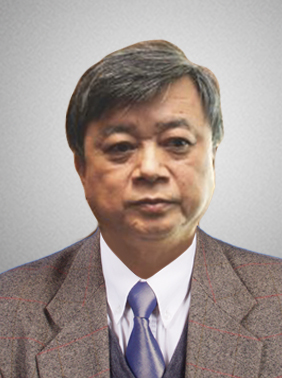 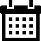 Năm sinh: 1953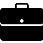 Nghề nghiệp: Luật sư thành viên, YKVN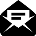 Email: nghia.truong@ykvn-law.com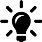 Lĩnh vực hoạt động: Luật Thương mại, Dân sự, Giải quyết tranh chấp bằng Trọng tài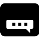 Ngôn ngữ: Tiếng AnhHọc vấnHọc vấn1995Thạc sỹ Luật Đối Chiếu, Đại Học New York (NYU) Hoa KỳKinh nghiệmKinh nghiệm04/1965 – 11/1965Nhân viên, Văn phòng Ban Trí vận T411/1965 – 05/1971Nhân viên, Báo Giải phóng - Ban Tuyên huấn Trung ương Cục Miền Nam01/1982 – 10/1988Chuyên viên pháp lý, Trưởng phòng Tổng hợp, Trọng tài Kinh tế Thành phố10/1988 – 07/1994Trọng tài viên, Trọng tài Kinh tế Thành phố02/1996 – 10/1996Cán bộ, Tòa án nhân dân thành phố Hồ Chí Minh10/1996 – 10/2008Phó Giám đốc, Trung tâm Xúc tiến Thương mại Đầu tư Thành phố06/1998 – nayChuyên gia tư vấn, Ban Nghiên cứu của Thủ tướng Chính phủ10/2008 – nayPhó Chủ tịch, Liên đoàn Luật sư Việt NamChức vụChức vụ1998 - 2003;2003 – 2008Ủy viên Ban chấp hành, Hội Luật gia Thành phố2006 – nayTrọng tài viên, Trung Tâm Trọng Tài Quốc tế Việt Nam bên cạnh Phòng Thương mại và Công nghiệp Việt Nam (VIAC)10/2008 – nayPhó Chủ nhiệm và Phó Bí thư Đảng ủy, Đoàn Luật sư thành phốỦy Viên Dự Khuyết (Đại Diện Cho Việt Nam), Hội Đồng LAWASIAThành viên, Hiệp Hội Luật Sư Châu Á – Thái Bình DươngBằng cấp/chứng chỉBằng cấp/chứng chỉ1986Cử nhân Luật, Đại Học Karl Marx, Đức1995Thạc sỹ Luật Đối Chiếu, Đại Học New York (NYU) Hoa KỳHuân chương Quyết thắng hạng IIHuân chương kháng chiến chống Mỹ cứu nước hạng IIIHuân chương Kháng chiến hạng III